Ссылки по теме: Экспериментально-исследовательская деятельность дошкольников платное скачивание 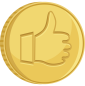 Название изданияСсылка на источник Экспериментирование — одна из форм развития познавательно-исследовательской деятельности дошкольников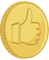 https://infourok.ru/eksperimentirovanie-odna-iz-form-razvitiya-poznavatelnoissledovatelskoy-deyatelnosti-doshkolnikov-827044.htmlРыжова Н.А. Лаборатория в детском саду и дома / Линка - Пресс, 2009. — 176с.http://www.twirpx.com/file/1854770 Дыбина О.В., Рахманова Н.П., Щетинина В.В., Неизведанное рядом. Занимательные опыты и эксперименты для дошкольников 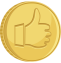 М.: Творческий центр «Сфера», 2011. http://www.elbooka.com/kniga/kniga-detskaja/43098-dybina-ov-rahmanova-np-neizvedannoe-ryadom-zanimatelnye-opyty-i-eksperimenty-dlya-doshkolnikov.html Куликовская И.Э., Совгир Н.Н., Детское экспериментирование. / М.: Педагогическое общество России, 2003. http://lib.mgppu.ru/opacunicode/index.php?url=/notices/index/IdNotice:17717/Source:default Ковинько Л.В. Секреты природы – это так интересно! / М.: «Линка – Пресс», 2004           .  http://bookmix.ru/book.phtml?id=490893 Марудова Е.В., Ознакомление дошкольников с окружающим миром. Экспериментирование / СПб.: ООО «Издательство «Детство-Пресс», 2010.http://new.detstvo-press.ru/?ut=УТ000000253 Иванова А.И., Методика организации экологических наблюдений и экспериментов в детском саду / М., 2004                                       http://www.twirpx.com/file/1357241/ Организация экспериментальной деятельности дошкольников. / Под ред.Л.Н. Прохоровой / М.:АРКТИ, 2003.                                                   http://www.razym.ru/semiyahobbi/detiv/181059-organizaciya-eksperimentalnoy-deyatelnosti-doshkolnikov.html Чехонина О., Экспериментирование как основной вид поисковой деятельности // Дошкольное воспитание. - 2007. - №6. - С.13-16.http://dovosp.ru/shop/magazine_preschool_education/2007/062007 Опыты без взрывов. / сост. А.Г.Мадера, А.П. Пятикоп, С.А. Репьев. / М.: Карапуз, 2000       https://www.livelib.ru/book/1000602476-opyty-bez-vzryvov-azbuka-samodelok-a-g-madera-a-p-pyatikop-s-a-repev Дыбина О.В., Поддъяков Н.Н., Рахманова Н.П., Щетинина В.В., Ребенок в  мире поиска: поисковой деятельности детей дошкольного возраста / Под ред. О.В. Дыбиной. – М.: ТЦ Сфера, 2005. – 64 с,- (Программа развития)                   http://www.razym.ru/54576-dybina-ov-poddyakov-nn-rebenok-v-mire-poiska.html Николаева С.Н. «Ознакомление дошкольников с неживой природой. Природопользование в детском саду». Методическое пособие. – М.: Педагогическое общество России, 2005.           http://www.ozon.ru/context/detail/id/2128810 Новиковская О.А. Сборник развивающих игр с водой и песком для дошкольников. – СПб.: «ДЕТСТВО – ПРЕСС», 2006.                             http://www.labirint.ru/books/72179/ Тугушева Г.П., Чистякова А.Е., «Экспериментальная деятельность детей среднего и старшего дошкольного возраста: Методическое пособие» – СПб.: ДЕТСТВО-ПРЕСС, 2007.  http://www.cataloxy.ru/books/3956765_eksperimentalnaya-deyatelnost-detey-srednego-i-starshego-doshkolnogo-vozrasta.htm Дыбина О.В. Игровые технологии ознакомления дошкольников с предметным миром. М: Педагогическое общество России,2007              http://books.academic.ru/book.nsf/61427170/Игровые+технологии+ознакомления+дошкольников+с+предметным+миром Доронова Т.Н., Короткова Н.А. Познавательно – исследовательская деятельность старших дошкольников // Ребенок в детском саду, 2003 №3. http://dovosp.ru/shop/magazine_child_in_kindergarten/2003/032003 